Проект НПА от 15.03.2022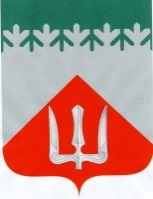 А Д М И Н И С Т Р А Ц И ЯВолховского муниципального районаЛенинградской  областиП О С Т А Н О В Л Е Н И Е    от _________________                                                                                     № ___ВолховО внесении изменений в постановление администрации Волховского муниципального района от 29 ноября 2018 года № 3305 «Об утверждении муниципальной программы Волховского муниципального района  «Стимулирование экономической активности в Волховском муниципальном районе»(с изм. от 04 февраля 2022 года № 291)В соответствии с решением Совета депутатов Волховского муниципального района  от 27 декабря 2021г. № 59 «О районном бюджете Волховского муниципального района Ленинградской области на 2022 год и плановый период 2023 и 2024 годов»,  постановлением  администрации Волховского муниципального района от 02 сентября 2019г. № 2233  «Об утверждении Порядка разработки, реализации  и оценки эффективности муниципальных программ Волховского муниципального района  и МО город Волхов Волховского муниципального района» (с изменениями от 24.11.2021г. № 3251), постановлением администрации Волховского муниципального района от 31.10.2018 № 3028 «Об утверждении перечня муниципальных программ Волховского муниципального  района  Ленинградской  области»  (с  изменением от  11.11.2021г. № 3175), пп.2 п.1 ст. 30 Устава Волховского муниципального района,  п о с т а н о в л я ю:1. Внести изменения в постановление администрации Волховского муниципального района от 29 ноября 2018 года № 3305 «Об утверждении муниципальной программы Волховского муниципального района  «Стимулирование экономической активности в Волховском муниципальном районе», изложив приложение к вышеуказанному постановлению в редакции приложения к настоящему постановлению.2. Считать утратившим силу постановление администрации Волховского муниципального района от 04 февраля 2022 года № 291 «О внесении изменений в постановление администрации Волховского муниципального района от 29 ноября 2018 года № 3305 «Об утверждении муниципальной программы Волховского муниципального района  «Стимулирование экономической активности в Волховском муниципальном районе».3. Настоящее постановление подлежит опубликованию в  официальном периодическом печатном издании и размещению в информационно-коммуникационной сети «Интернет» на официальном сайте администрации Волховского муниципального района.4.  Настоящее постановление вступает в силу на следующий день после его официального опубликования.5. Контроль за исполнением настоящего  постановления  возложить  на  заместителя главы администрации по экономике и инвестиционной политике.Глава администрации							               А.В. БрицунИсп. Ефремова И.М. 78-975Приложение  к  постановлению администрации Волховского муниципального района                                                                              от ___________________ №______                     МУНИЦИПАЛЬНАЯ ПРОГРАММА ВОЛХОВСКОГО МУНИЦИПАЛЬНОГО РАЙОНА «СТИМУЛИРОВАНИЕ ЭКОНОМИЧЕСКОЙ АКТИВНОСТИ В ВОЛХОВСКОМ МУНИЦИПАЛЬНОМ РАЙОНЕ» I. Паспорт муниципальной программы Волховского муниципального района «Стимулирование экономической активности в Волховском муниципальном районе»II. Общая характеристика, основные проблемы и прогноз развития сферы реализации муниципальной программыСтруктура экономики. Экономика  Волховского муниципального района  представлена практически всеми отраслями.  Наиболее развито обрабатывающее производство (81% в общем объеме отгрузки, в сфере занято 4,8 тыс.чел., 24% от экономически активного населения), в том числе:  химическая промышленность (Волховский ф-л АО «Апатит»),целлюлозно-бумажная промышленность (АО «Сясьский ЦБК)пищевая промышленность (ОАО «Волховский ККЗ», ООО «Талосто -3000», АО «Комбинат Волховхлеб», ООО «ВЛАД», подразделение ООО «РОК-1», ООО «Сясьстройский хлебозавод», ОАО «Новоладожская рыбная компания»)производство напитков (ООО «Вилаш-КШВ»),легкая промышленность (ООО «Волховчанка),Судостроение, судоремонт (ООО «Ладожская верфь», ООО «Инжиниринговая компания «РОСТР»)Общие показатели. После падения объема отгрузки на 11,1% в 2020 году объем отгруженных товаров собственного производства, выполненных работ и услуг крупных и средних предприятий по всем видам экономической деятельности за 2021 год составил 50,8 млрд. руб., что на 45,7% выше показателя 2020 года. (ЛО 128,7%)Доля продукции обрабатывающих производств в общем объеме произведенных товаров и услуг составляет 81% или 41,2 млрд. рублей. Рост объемов производства к показателю 2020 года составил 54,6% (увеличили объемы отгрузки предприятия по следующим видам деятельности «производство одежды» на 30,7%, «производство бумаги и бумажных изделий» на 14,4%, «производство химических веществ и химических продуктов» в 2,9 раза). Оборот розничной торговли по итогам 2021 года увеличился на 43,8% и составил 1,9 млрд.руб., в 2020 году розничный товарооборот сохранился на уровне 2019 года и составил 1,3 млрд.руб. (ЛО – 118,1%, Оборот розничной торговли в РФ в 2021 году составил 39,2 трлн рублей, что на 7,3% выше, чем за 2020 год).Оборот общественного питания продолжает ежегодно увеличиваться: в 2020 году на 51,6% (по сравнению с 2019 годом), в 2021 году в 2 раза (293,9 млн.руб). Сохраняется тенденция снижения учитываемого оборота платных услуг населению: за 2020 год снижение составило 2,4% (1,1 млрд.руб.), за 2021 – 5% (1,0 млрд.руб.). (ЛО-112,8%)Численность работников сохранилась на уровне прошлого года и составила порядка 20 тыс. человек. Размер среднемесячной заработной платы работников по крупным и средним предприятиям имеет тенденцию ежегодного увеличения, в настоящий момент размер среднемесячной заработной платы составляет 49 тыс.руб.,  на 9,6% выше прошлогоднего значения (ЛО 60,3 тыс.руб. рост 9,3%). Объем инвестиций в основной капитал крупных и средних предприятий за 2021 год оценивается на сумму 12,8 млрд. руб., что выше уровня показателя прошлого года в 1,4 раза. Соотношение собственных и привлеченных средств в общей сумме инвестиций составляет  91,2 и 8,8%  соответственно. ДемографияЧисленность постоянного населения имеет тенденцию к сокращению.Продолжается увеличение числа умерших, в 2020 году их число составило 1631 человек (на 311 человек больше, чем в 2019), в 2021 году число умерших составило 1812 человек. Количество рождений сократилось в 2020 году на 47 человек (570 человек),  в 2021 году практически сохранилось на уровне 2020 года (566 человек).Осенью 2021 года прошла Всероссийская перепись населения, которая впервые прошла в цифровом формате.Официальные итоги Всероссийской переписи населения - 2020 будут подведены в два этапа: до 31 мая и до 31 декабря 2022 года.Рынок трудаУровень регистрируемой безработицы по Волховскому муниципальному району на 01 января 2022 года по сравнению с показателем 01 января 2021 года снизился на 0,69 пп и составил 0,29% от экономически активного населения, что меньше, чем по ЛО на 0,21 пп; численность зарегистрированных безработных на 01.01.2022 в сравнении с численностью на 01.01.2021 снизилась в 3,5 раза и составила 166 человек. За двенадцать месяцев 2021 года заявлено 6996 вакансии (на 01.01.2022 года 1659 вакансий). К концу 2021 года нагрузка незанятого населения, состоящего на учете в государственных учреждениях службы занятости населения, на одну заявленную вакансию по Волховскому муниципальному району, как и в целом по Ленинградской области составила 0,1 человека (на начало 2021 года данный показатель по ЛО- 1,5 человека, по ВМР – 0,9 человека).Системные проблемы, формирующие ключевые риски социально-экономического развития Волховского муниципального района до 2030 г., включают в себя:Отток молодежи и трудоспособного населения, высокие темпы старения населения Волховского муниципального района.Зависимость основных промышленных предприятий от конъюнктуры мировых рынков.При длительном и устойчивом снижении цен на мировых рынках минеральных удобрений и целлюлозно-бумажной продукции существуют риски значительного сокращения производства на ключевых промышленных предприятиях района, что повлечет за собой снижение налоговых поступлений в местный бюджет и ухудшение социально-экономического положения района в целом.Сохранение низкой инвестиционной активности в части появления на территории района новых крупных предприятий.Отсутствие крупных новых инвестиционных проектов в реальном секторе экономики на фоне тенденции сокращения рабочих мест вследствие модернизации промышленных производств способствует росту миграционного оттока населения и усилению рисков увеличения ресурсной (бюджетной) ограниченности экономики Волховского муниципального района.Возможности (перспективы) социально-экономического развития Волховского муниципального района  включают в т.ч. подготовку площадок с развитой инфраструктурой (или возможностью беспроблемного подключения) для размещения производств с высокотехнологичными рабочими местами.Развитие внутреннего и въездного туризма в Волховском муниципальном районе.Наиболее характерными тенденциями мирового туризма в настоящее время являются диверсификация туристского продукта, поиск новых туристских направлений, сокращение средней продолжительности туристских поездок, выбор альтернативных средств транспорта и размещения туристов, а также общее повышение цен.Базисными факторами, определяющими развитие туризма, являются благоприятные природно-климатические условия, историческое и культурное наследие, высокий уровень развития экономики, инвестиционная привлекательность, удобное географическое расположение, развитая транспортная инфраструктура, включенность в систему федеральных и международных транспортных коридоров, достаточное количество мероприятий областного, всероссийского, международного значения, развитая деловая инфраструктура, индустрия развлечений и гостеприимства.Ежегодный рост туристского потока в Волховский район составляет в среднем 9 процентов. По итогам 2020 года на территории Волховского муниципального района - 40 коллективных средств размещения, в том числе По итогам 2020 года на территории Волховского муниципального района 40 коллективных средств размещения, в том числе:13 баз отдыха, 13 гостиниц, 3 санатория, 7 гостевых дома, 1 хостелов, 3 кемпинг. Всего 1678 койко-мест.В Волховском районе Ленинградской области насчитывается 128 организации общественного питания, в том числе 80 ресторанов, баров, кафе и 48 столовых.Важнейшим конкурентным преимуществом Волховского района является его богатое историко-культурное наследие. В Волховском районе насчитывается около 200 памятников исторического и культурного наследия, которые представляют огромную ценность и доступны туристам. Военно-патриотический туризм Ленинградской области связан с историческим прошлым района. Территория Ленинградской области в последнее тысячелетие была ареной кровопролитных сражений, битв и войн. Сегодня в районе находится более 30 памятников боевой славы.На территории Волховского района есть все предпосылки и возможности для развития промышленного (индустриального) туризма. Одним из популярных объектов промышленного туризма является Волховская гидроэлектростанция, первенец плана ГОЭРЛО - старейшая станция в России, которая снабжала электроэнергией блокадный Ленинград и действует до сих пор.Основными проблемами, сдерживающими развитие туризма Волховского района, являются:недостаточно развитая туристская инфраструктура (недостаточное количество средств размещения туристского класса с современным уровнем комфорта, недостаточное количество предприятий общественного питания, придорожного сервиса (Зеленые стоянки), объектов досуга и развлечения на туристских маршрутах);недостаточная квалификация кадров в объектах размещения и питания, гидов и экскурсоводов;неразвитая инфраструктура морского, речного и велосипедного туризма;необходимость реставрации объектов культурного наследия;недостаточная информированность о Волховском районе как туристском направлении;отсутствие широкой линейки сформированных туристских продуктов, соответствующих современным стандартам качества и запросам различных целевых аудиторий;недостаточный уровень межотраслевой координации и взаимодействия при решении вопросов развития туризма;необходимость развития специализированных видов туризма (помимо наиболее развитого вида туризма - культурно-познавательного);Минимизировать негативное влияние перечисленных выше факторов возможно на основе комплексного подхода, предусматривающего сочетание долгосрочных мероприятий, направленных на развитие туристской инфраструктуры, и средне- и краткосрочных мероприятий, ориентированных на формирование и продвижение разнообразных туристских продуктов, отражающих потенциальные туристские возможности Волховского района.III. Цели и  задачи муниципальной программыОсновные цели и задачи муниципальной программы, а также перспективы развития экономической активности Волховского муниципального района сформированы на основе Стратегии социально-экономического развития Волховского муниципального района на период до 2030 года и плана мероприятий по реализации Стратегии, утвержденной решением Совета депутатов Волховского муниципального района № 97 от 20 декабря 2017 года.Муниципальная программа направлена на создание благоприятных условий для устойчивого экономического развития Волховского муниципального района на долгосрочную перспективу.В рамках достижения поставленной цели необходимо обеспечить решение следующих задач:1. Создание благоприятных условий для привлечения инвестиций в экономику Волховского муниципального района.Для решения поставленной задачи на территории Волховского муниципального района реализуется отраслевой проект ЛО «Регистрация права собственности и постановка на кадастровый учет земельных участков и объектов недвижимого имущества», что направлено на развитие на территории Волховского муниципального района площадок с инфраструктурой для размещения высокотехнологических производств.2. Повышение эффективности и результативности профессиональной служебной деятельности муниципальных служащих Волховского муниципального района.Для решения поставленной задачи созданы условия для повышения квалификации муниципальных служащих  и обеспечена возможность прохождения ежегодной диспансеризации. 3. Повышение конкурентоспособности туристской сферы, повышение привлекательности, развитие туристического потенциала Волховского муниципального района необходимо для создания условий прироста числа занятых в сфере туризма и увеличения туристского потока в Волховском муниципальном районе.IV. Информация о проектах, мероприятиях, направленных на достижение целей проектов, и комплексах процессных мероприятийОтраслевой проект "Регистрация права собственности и постановка на кадастровый учет земельных участков и объектов недвижимого имущества".Проведение комплексных кадастровых работ. В рамках отраслевого проекта предусматривается создание благоприятных условий ведения инвестиционной и предпринимательской деятельности, в том числе путем оптимизации кадастрового учета и регистрации права собственности, в т.ч. постановка на кадастровый учет объектов недвижимости в кадастровых кварталах, в отношении которых проведены комплексные кадастровые работы.Комплекс процессных мероприятий "Постановка на кадастровый учет земельных участков и объектов недвижимого имущества"Внесение в сведения ЕГРН информации о границах населенных пунктов Волховского муниципального района Внесение в сведения ЕГРН информации о границах территориальных зон населеных пунктов Волховского муниципального района Комплекс процессных мероприятий "Внедрение перспективных методов кадровой работы"Реализация  образовательных мероприятий направленных на повышение квалификации муниципальных служащих;Обеспечение проведения диспансеризации лиц в соответствии с приказом Минздравсоцразвития РФ от 14.12.2009 года № 984н; Организация и проведение мероприятий по улучшению условий и охраны труда и снижению уровней профессиональных рисков.Комплекс процессных мероприятий "Формирование положительного туристского имиджа Волховского муниципального района"Публикация информационных материалов о туристическом потенциале Волховском муниципальном районе:- размещение информации о туристских ресурсах, о крупных событийных мероприятиях Волховского муниципального района посредством наружной рекламы и публикациям рекламного характера. Приложение 1 к муниципальной программе «Стимулирование экономической активности в Волховском муниципальном районе» СВЕДЕНИЯо показателях (индикаторах) муниципальной программы «Стимулирование экономической активности в Волховском муниципальном районе»и их значенияхПриложение 2 к муниципальной программе «Стимулирование экономической активности в Волховском муниципальном районе» Порядок сбора информации и методика расчета показателей муниципальной программы«Стимулирование экономической активности в Волховском муниципальном районе»Приложение 3 к муниципальной программе «Стимулирование экономической активности в Волховском муниципальном районе» План реализации муниципальной программы Волховского муниципального района «Стимулирование экономической активности в Волховском муниципальном районе»Сроки реализации муниципальной программы2022г. – 2024г.Ответственный исполнитель муниципальной программыКомитет по экономике и инвестициям администрации Волховского муниципального района Участники муниципальной программыОтдел по архитектуре администрации Волховского муниципального района; КУМИ Волховского муниципального района; Отдел муниципальной службы и кадров администрации Волховского муниципального района;Отдел по культуре и туризму администрации Волховского муниципального района.Цель муниципальной программыСоздание благоприятных условий для устойчивого экономического развития Волховского муниципального района Задачи муниципальной программы1. Создание благоприятных условий для привлечения инвестиций в экономику Волховского муниципального района;2. Повышение эффективности и результативности профессиональной служебной деятельности муниципальных служащих Волховского муниципального района;  3. Повышение конкурентоспособности туристской сферы, повышение привлекательности, развитие туристического потенциала Волховского муниципального района.Ожидаемые (конечные) результаты реализации муниципальной программы1. Формирование благоприятного инвестиционного климата, создающего условия для устойчивого и сбалансированного развития экономики района.2. Формирование высококвалифицированного кадрового состава сотрудников администрации Волховского муниципального района , обеспечивающего эффективность муниципального управления3. Создание современной туристической инфраструктурыПроекты, реализуемые в рамках муниципальной программыОтраслевой проект Ленинградской области «Регистрация права собственности и постановка на кадастровый учет земельных участков и объектов недвижимого имущества»Финансовое обеспечение муниципальной программы - всего, в том числе по годам реализацииОбщий объем реализации муниципальной программы всего – 24041,0 тыс.руб.. в т.ч. по годам реализации:2022г. – 10530,2 тыс.руб.- бюджет Волховского муниципального района  7985,2 тыс.руб.- бюджет Ленинградской области 2545,0 тыс.руб.2023г. – 4897,9 тыс.руб., средства бюджета Волховского муниципального района 2024г. – 8612,9 тыс.руб., средства бюджета Волховского муниципального района.Размер налоговых расходов, направленных на достижение цели муниципальной программы, - всего, в том числе по годам реализацииНе имеются№ п/пНаименование показателя (индикатора)Наименование показателя (индикатора)Единица измеренияЗначения показателей (индикаторов)Значения показателей (индикаторов)Значения показателей (индикаторов)Значения показателей (индикаторов)Значения показателей (индикаторов)Удельный вес показателя№ п/пНаименование показателя (индикатора)Наименование показателя (индикатора)Единица измерения2020 год (базовое значение)2021 год (оценка)2022 год2023 год2024 годУдельный вес показателя12234567891Количество объектов недвижимости в кадастровых кварталах, в отношении которых проведены комплексные кадастровые работыплановое значениеЕд.1175301Количество объектов недвижимости в кадастровых кварталах, в отношении которых проведены комплексные кадастровые работыфактическое значениеЕд.644302Доля населенных пунктов, сведения о границах которых включены в Единый государственный реестр недвижимостиплановое значение%.>=80%>=80%>=80%302Доля населенных пунктов, сведения о границах которых включены в Единый государственный реестр недвижимостифактическое значение%.99,6499,64303Доля территориальных зон, сведения о границах которых включены в единый государственный реестр недвижимостиплановое значение%>=80%>=80%>=80%303Доля территориальных зон, сведения о границах которых включены в единый государственный реестр недвижимостифактическое значение%96,8996,89304Количество публикаций информационных материалов о туристическом потенциале Волховского муниципального районаплановое значениеЕд.1104Количество публикаций информационных материалов о туристическом потенциале Волховского муниципального районафактическое значениеЕд.0010№ п/пНаименование показателяЕд. измеренияАлгоритм формирования (источник, порядок расчета и т.д.)1Количество объектов недвижимости в кадастровых кварталах, в отношении которых проведены комплексные кадастровые работыЕд.Отчет о достижении показателей результатов использования Субсидии2Доля населенных пунктов, сведения о границах которых включены в Единый государственный реестр недвижимости%Рейтинг 47, данные 4 квартала3Доля территориальных зон, сведения о границах которых включены в единый государственный реестр недвижимости%Рейтинг 47, данные 4 квартала4Количество публикаций информационных материалов о туристическом потенциале Волховского муниципального районаЕдМетод прямого счета№ п/пНаименование структурных элементов программыИсточники финансированияГоды реализацииВсего (тыс.руб.)Оценка расходов (тыс. руб. в ценах соответствующих лет)Оценка расходов (тыс. руб. в ценах соответствующих лет)Оценка расходов (тыс. руб. в ценах соответствующих лет)Оценка расходов (тыс. руб. в ценах соответствующих лет)Ответственный за выполнение мероприятий программы (подпрограммы)№ п/пНаименование структурных элементов программыИсточники финансированияГоды реализацииВсего (тыс.руб.)Период, предшествующий1-му финансовому     
году      
планового
периода *  2022г.2023 г.2024г.Ответственный за выполнение мероприятий программы (подпрограммы)ИТОГО ПО ПРОГРАММЕИтого         24 041,00,010 530,24 897,98 612,9Комитет по экономике и инвестициямИТОГО ПО ПРОГРАММЕСредства бюджета района21 496,00,07 985,24 897,98 612,9Комитет по экономике и инвестициямИТОГО ПО ПРОГРАММЕСредства   бюджета Ленинградской области2 545,00,02 545,00,00,0Комитет по экономике и инвестициямПроектная часть1.Итого расходов по проектной частиИтого         2022-2024гг.2 827,80,02 827,80,00,01.Итого расходов по проектной частиСредства бюджета района   2022-2024гг.282,80,0282,80,00,01.Итого расходов по проектной частиСредства   бюджета Ленинградской области2022-2024гг.2 545,00,02 545,00,00,0Отраслевые проекты Ленинградской области1.Отраслевой проект "Регистрация права собственности и постановка на кадастровый учет земельных участков и объектов недвижимого имущества"Итого         2022-2024гг.2 827,80,02 827,80,00,0КУМИ Волховского муниципального района 1.Отраслевой проект "Регистрация права собственности и постановка на кадастровый учет земельных участков и объектов недвижимого имущества"Средства бюджета района   2022-2024гг.282,80,0282,80,00,0КУМИ Волховского муниципального района 1.Отраслевой проект "Регистрация права собственности и постановка на кадастровый учет земельных участков и объектов недвижимого имущества"Средства   бюджета Ленинградской области2022-2024гг.2 545,00,02 545,00,00,0КУМИ Волховского муниципального района 1.1.Проведение комплексных кадастровых работ Итого         2022-2024гг.2 827,80,02 827,80,00,01.1.Проведение комплексных кадастровых работ Средства бюджета района   2022-2024гг.282,8282,81.1.Проведение комплексных кадастровых работ Средства   бюджета Ленинградской области2022-2024гг.2 545,02 545,0Процессная частьИтого расходов по процессной частиИтого         2022-2024гг.21 213,20,07 702,44 897,98 612,9Итого расходов по процессной частиСредства бюджета района   2022-2024гг.21 213,20,07 702,44 897,98 612,9Итого расходов по процессной частиСредства   бюджета Ленинградской области2022-2024гг.0,00,00,00,00,01.Комплекс процессных мероприятий "Постановка на кадастровый учет земельных участков и объектов недвижимого имущества"Итого         2022-2024гг.16 600,00,06 300,03 300,07 000,0Отдел архитектур администрации Волховского муниципального района 1.Комплекс процессных мероприятий "Постановка на кадастровый учет земельных участков и объектов недвижимого имущества"Средства бюджета района   2022-2024гг.16 600,00,06 300,03 300,07 000,0Отдел архитектур администрации Волховского муниципального района 1.Комплекс процессных мероприятий "Постановка на кадастровый учет земельных участков и объектов недвижимого имущества"Средства   бюджета Ленинградской области2022-2024гг.0,00,00,00,00,0Отдел архитектур администрации Волховского муниципального района 1.1.Внесение в сведения ЕГРН информации о границах населенных пунктов Волховского муниципального района Итого         2022-2024гг.12 500,00,04 500,03 000,05 000,01.1.Внесение в сведения ЕГРН информации о границах населенных пунктов Волховского муниципального района Средства бюджета района   2022-2024гг.12 500,04 500,03 000,05 000,01.1.Внесение в сведения ЕГРН информации о границах населенных пунктов Волховского муниципального района Средства   бюджета Ленинградской области2022-2024гг.0,01.2.Внесение в сведения ЕГРН информации о границах территориальных зон населенных пунктов Волховского муниципального района Итого         2022-2024гг.4 100,00,01 800,0300,02 000,01.2.Внесение в сведения ЕГРН информации о границах территориальных зон населенных пунктов Волховского муниципального района Средства бюджета района   2022-2024гг.4 100,01 800,0300,02 000,01.2.Внесение в сведения ЕГРН информации о границах территориальных зон населенных пунктов Волховского муниципального района Средства   бюджета Ленинградской области2022-2024гг.0,02.Комплекс процессных мероприятий "Внедрение перспективных методов кадровой работы"Итого         2022-2024гг.4 358,50,01 317,51 513,01 528,0Отдел муниципальной службы и кадров администрации Волховского муниципального района 2.Комплекс процессных мероприятий "Внедрение перспективных методов кадровой работы"Средства бюджета района   2022-2024гг.4 358,50,01 317,51 513,01 528,0Отдел муниципальной службы и кадров администрации Волховского муниципального района 2.Комплекс процессных мероприятий "Внедрение перспективных методов кадровой работы"Средства   бюджета Ленинградской области2022-2024гг.0,00,00,00,00,0Отдел муниципальной службы и кадров администрации Волховского муниципального района 2.1.Реализация  образовательных мероприятий направленных на повышение квалификации муниципальных служащихИтого         2022-2024гг.1 365,00,0452,0454,0459,02.1.Реализация  образовательных мероприятий направленных на повышение квалификации муниципальных служащихСредства бюджета района   2022-2024гг.1 365,0452,0454,0459,02.1.Реализация  образовательных мероприятий направленных на повышение квалификации муниципальных служащихСредства   бюджета Ленинградской области2022-2024гг.0,02.2.Обеспечение проведения диспансеризации лиц в соответствии с приказом Минздравсоцразвития РФ от 14.12.2009 года № 984н Итого         2022-2024гг.2 093,50,0705,5689,0699,02.2.Обеспечение проведения диспансеризации лиц в соответствии с приказом Минздравсоцразвития РФ от 14.12.2009 года № 984н Средства бюджета района   2022-2024гг.2 093,5705,5689,0699,02.2.Обеспечение проведения диспансеризации лиц в соответствии с приказом Минздравсоцразвития РФ от 14.12.2009 года № 984н Средства   бюджета Ленинградской области2022-2024гг.0,02.3.Организация и проведение мероприятий по улучшению условий и охраны труда и снижению уровней профессиональных рисковИтого         2022-2024гг.900,00,0160,0370,0370,02.3.Организация и проведение мероприятий по улучшению условий и охраны труда и снижению уровней профессиональных рисковСредства бюджета района   2022-2024гг.900,0160,0370,0370,02.3.Организация и проведение мероприятий по улучшению условий и охраны труда и снижению уровней профессиональных рисковСредства   бюджета Ленинградской области2022-2024гг.0,03.Комплекс процессных мероприятий "Формирование положительного туристского имиджа Волховского муниципального района"Итого         2022-2024гг.254,70,084,984,984,9Отдел по культуре и туризму администрации Волховского муниципального района.3.Комплекс процессных мероприятий "Формирование положительного туристского имиджа Волховского муниципального района"Средства бюджета района   2022-2024гг.254,70,084,984,984,9Отдел по культуре и туризму администрации Волховского муниципального района.3.Комплекс процессных мероприятий "Формирование положительного туристского имиджа Волховского муниципального района"Средства   бюджета Ленинградской области2022-2024гг.0,00,00,00,00,0Отдел по культуре и туризму администрации Волховского муниципального района.3.1.Публикация информационных материалов о туристическом потенциале районаИтого         2022-2024гг.254,70,084,984,984,93.1.Публикация информационных материалов о туристическом потенциале районаСредства бюджета района   2022-2024гг.254,784,984,984,93.1.Публикация информационных материалов о туристическом потенциале районаСредства   бюджета Ленинградской области2022-2024гг.0,0